		Agreement		Concerning the Adoption of Harmonized Technical United Nations Regulations for Wheeled Vehicles, Equipment and Parts which can be Fitted and/or be Used on Wheeled Vehicles and the Conditions for Reciprocal Recognition of Approvals Granted on the Basis of these United Nations Regulations*(Revision 3, including the amendments which entered into force on 14 September 2017)_________		Addendum 23 – UN Regulation No. 24		Revision 2 - Amendment 6Supplement 6 to the 03 series of amendments – Date of entry into force: 7 January 2022		Uniform provisions concerning:I.	The approval of compression ignition (C.I.) engines with regard to the emission of visible pollutantsII.	The approval of motor vehicles with regard to the installation of C.I. engines of an approved typeIII.	The approval of motor vehicles equipped with C.I. engines with regard to the emission of visible pollutants by the engineIV.	The measurement of power of C.I. engineThis document is meant purely as documentation tool. The authentic and legal binding text is: ECE/TRANS/WP.29/2021/67.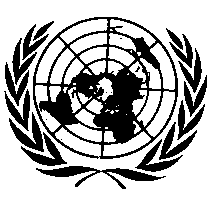 _________UNITED NATIONSAdd a new paragraph 1.1.4., to read:"1.1.4.	Equivalent approvalsAn approval to the 06 and above series of amendments to UN Regulation No. 49 is considered to demonstrate compliance to this Regulation for approval with regard to the emission of visible pollutants. C.I. engines and motor vehicles with C.I. engines type approved to this series of amendments to UN Regulation No. 49 have no visible pollutant emissions according to the specifications defined in paragraph 6. 1.1.4.1.	Provisions specified in paragraphs 6.1. and 24.1. apply. Together with the provisions for the approval mark specified in UN Regulation No. 49 the provisions for expressing an adsorption coefficient in m-1 according to paragraphs 5.4.3., 5.4.4. and 23.4.3. also apply. The applicable adsorption coefficient is according to the provisions of Annex 5, paragraph 3. to this Regulation XM + 0.5, where XM is in this case zero."E/ECE/324/Rev.1/Add.23/Rev.2/Amend.6−E/ECE/TRANS/505/Rev.1/Add.23/Rev.2/Amend.6E/ECE/324/Rev.1/Add.23/Rev.2/Amend.6−E/ECE/TRANS/505/Rev.1/Add.23/Rev.2/Amend.621 February 2022